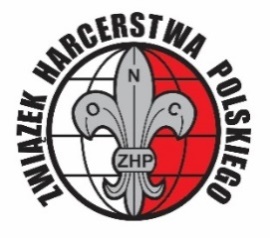 ZWIĄZEK  HARCERSTWA POLSKIEGO SKLEPIK HUFCA BAŁTYKZamowienie Sprawności WędrowniczeProszę aby wszystko było starannie i czytelnie wypełnione i wysłane jedynie w formacie Word (NIE w google.docs czy innym formacie). Prosze nie zmieniać formatowania formularzaSprawności po £0.20/sprawnośćPłatność: - do każdego zamówienia będzie dodany koszt przesyłki (o ile to aktualne)Uiszczenie płatności po otrzymaniu rachunku. Zaleganie z opłaceniem rachunku (więcej niz miesiąć) spowoduje że następne zamówienie nie bedzie realizowane dopóki rachunek nie zostanie zapłacony.Otrzymanie zamówienia:Zamówienie przesłać na adres mailowy: chorwbsklepik@gmail.com Opłata dopiero po otrzymaniu rachunku. Koszt przesyłki (o ile potrzeba) będzie wliczony do rachunku.Data ZamówieniaData ZamówieniaNazwa jednostka/osoby dla której zamówienieDane kontaktowe osoby zamawiającejDane kontaktowe osoby zamawiającejDane kontaktowe osoby zamawiającejImię i NazwiskoImię i NazwiskoAdres – pełen łącznie z kodem pocztowymEmail adresEmail adresTelefonDane kontaktowe osoby do której rachunek też musi być przesłąnyDane kontaktowe osoby do której rachunek też musi być przesłąnyDane kontaktowe osoby do której rachunek też musi być przesłąnyImię i NazwiskoAdres mailowyTelefon Zamawiane sprawności muszą być według wymagań Organizacji Harcerek na witrynie Związku – http://www.zhpharcerki.org Zamawiane sprawności muszą być według wymagań Organizacji Harcerek na witrynie Związku – http://www.zhpharcerki.org Zamawiane sprawności muszą być według wymagań Organizacji Harcerek na witrynie Związku – http://www.zhpharcerki.org Zamawiane sprawności muszą być według wymagań Organizacji Harcerek na witrynie Związku – http://www.zhpharcerki.org Zamawiane sprawności muszą być według wymagań Organizacji Harcerek na witrynie Związku – http://www.zhpharcerki.org Zamawiane sprawności muszą być według wymagań Organizacji Harcerek na witrynie Związku – http://www.zhpharcerki.org Zamawiane sprawności muszą być według wymagań Organizacji Harcerek na witrynie Związku – http://www.zhpharcerki.org Nazwa sprawnościIlość
zamówionaNazwa sprawnościNazwa sprawnościIlość
zamówionaNazwa sprawnościIlość
zamówionaOgólna suma zamówionych sprawnościOgólna suma zamówionych sprawnościOgólna suma zamówionych sprawnościOgólna suma zamówieniaOgólna suma zamówienia£Data otrzymaniaPotwierdzenie zamówieniaZamównienie wysłane/odebraneRachunek wystawiony - numer